МБДОУ «Солгонский детский сад»КОНСУЛЬТАЦИЯдля родителейпо развитию связной речиу детей 4-5 летАвтор: Шамшутдинова Людмила Владимировна,Воспитатель 1 квалификационной категории2021г.РАЗВИТИЕ РЕЧИ ДЕТЕЙ ЧЕТВЕРТОГО-- ПЯТОГО ГОДА ЖИЗНИ.Главное направление в развитии речи ребенка на пятом году жизни – освоение связной монологической речи. В это время происходят заметные изменения в формировании грамматического строя речи, в освоении способов словообразования, происходит взрыв словесного творчества.Активный словарь обогащается словами, обозначающими качества предметов, производимые с ними действия. Дети могут определить назначение предмета, функциональные («мяч – это игрушка, в него играют»), начинают активнее подбирать слова с противоположным (антонимы) и близким (синонимы) значением, сравнивают предметы и явления, применяют обобщающие слова (существительные с собирательным значением – мебель, одежда, обувь и т.п.). Дошкольники средней группы осваивают разные типы высказываний – описание и повествование. Речь детей становится более связной и последовательной; совершенствуются понимание смысловой стороны речи, синтаксическая структура предложений, звуковая сторона речи, т.е. все те умения, которые необходимы для развития связной речи.В речи детей пятого года жизни встречаются следующие нарушения:- не все дети правильно произносят шипящие и сонорные звуки;- у некоторых недостаточно развита интонационная выразительность:- имеются недостатки в освоении грамматических правил речи (согласования существительных и прилагательных в роде и числе, употреблении родительного падежа множественного числа).Речь детей средней группы отличается подвижностью и неустойчивостью. Дети могут ориентироваться на смысловую сторону слова, однако объяснение значения слова у многих вызывает затруднения. Большинство детей не владеют в достаточной степени умением строить описание и повествование. Они нарушают структуру и последовательность изложения, не могут связывать между собой предложения и части высказывания.ПОМНИТЕ!- Речь не передается по наследству, малыш перенимает опыт речевого общения у окружающих его взрослых (и прежде всего родителей), т.е. овладение речью находится в прямой зависимости от окружающей ребенка речевой среды. Поэтому так важно, чтобы дома он слышал правильную, грамотную речь.- Важной стороной речевого развития является правильное произношение звуков. Ошибки в произношении – основа многих школьных трудностей. Кроме того, дети с нечеткой речью не уверены в себе, неохотно вступают в общение со сверстниками и взрослыми.- Ребенок 4-5 лет должен правильно произносить все звуки. Если это не так, не теряйте времени. Не надейтесь на то, что речевые недостатки исчезнут сами собой. Могут исчезнуть, а могут и не исчезнуть. Самое лучшее – обратиться за помощью к логопеду.- Не забывайте, что решающее значение для развития разговорной речи дошкольника имеет его общение с вами. Постарайтесь во время совместных прогулок с детьми обращать их внимание на значимые для человека объекты: магазины, школы.Очень важно, проводя развивающие занятия с детьми 4-5лет, стимулировать их речевую активность, выразительность речи, расширять словарь, вырабатывать способность к связному рассказу, изложению своих впечатлений и т. д. Но для этого вовсе не обязательны нудные каждодневные занятия. Лучше развивать речевые навыки в свободном общении с ребенком, в творческих играх.Используйте для этих занятий то, что ваш дошкольник видит вокруг, - дома, на улице, в детском саду. Можно вводить в его словарь названия не только предметов, но и их деталей и частей. "Вот автомобиль, а что у него есть?" - "Руль, сиденья, дверцы, колеса, мотор..." - "А что есть у дерева?" - "Корень, ствол, ветки, листья..." К этому возрасту дети обычно хорошо усвоили названия основных цветов, значит, можно познакомить их и с оттенками этих цветов (розовый, малиновый, темно-зеленый, светло-коричневый и т. д.).Когда вы, вместе с ребенком,  рассматриваете какой-то предмет, задавайте ему самые разнообразные вопросы: "Какой он величины? Какого цвета? Из чего сделан? Для чего нужен?" Можно просто спросить: "Какой он?" Так вы побуждаете называть самые разные признаки предметов, помогаете развитию связной речи.Названия свойств предметов закрепляются и в словесных играх.Спросите у ребенка: "Что бывает высоким?" - "Дом, дерево, человек..." - "А что выше - дерево или человек? Может ли человек быть выше дерева? Когда?" Или: "Что бывает широким?" - "Река, улица, лента..." - "А что шире - ручеек или река?" Так дети учатся сравнивать, обобщать, начинают понимать значение отвлеченных слов "высота", "ширина" и др. Можно использовать для игры и другие вопросы, которые помогают освоить свойства предметов: что бывает белым? Пушистым? Холодным? Твердым? Гладким? Круглым?..Само собой разумеется, для развития речи дошкольника трудно переоценить значение сказок, стихов, других художественных произведений. Чтение произведений обогащает словарь ребенка, развивает его связную речь, учит пониманию переносного значения слов. Конечно, происходит все это постепенно. Ребенок четвертого года жизни почти дословно запоминает текст сказки, последовательность действий в ней.Научиться пересказывать малышам хорошо помогает так называемый отраженный пересказ. Взрослый начинает фразу: "Жили-были дед...", а ребенок ее заканчивает: "...да баба"; взрослый: "И была у них...", ребенок: "...курочка Ряба" и т. д. Потом можно перейти к пересказу по вопросам: "Кого встретил Колобок?" - "Зайчика". - "Какую песенку Колобок ему спел?" и т. д.Очень охотно дети передают сюжеты мультфильмов, кукольных спектаклей, цирковых представлений, когда содержание захватывает их эмоционально.Постепенно подводите ребенка к составлению рассказа по картине. Сначала с помощью вопросов взрослого, а потом и самостоятельно он начнет высказываться о том, что на ней изображено.Попробуйте предложить им творческие задания:«Вспомни случай»Выберите с ребенком какое-то событие, в котором вы вместе недавно участвовали. Например, как вы гуляли по набережной и смотрели праздничный салют, встречали бабушку на вокзале, отмечали день рождения... По очереди рассказывайте друг другу, что видели, что делали. Припоминайте как можно больше деталей - до тех пор, пока уже не сможете ничего добавить к сказанному.«Говорим по-разному»Попробуйте один и тот же детский стишок прочитать сначала обычным голосом, потом очень быстро и очень медленно, басом и тоненьким голоском, делая ударение не на тех словах, на которых нужно. Изменив интонацию, можно безобидное стихотворение прочитать как страшную историю или как телевизионный репортаж. Если получится, попробуйте использовать иностранный акцент. Да мало ли что можно придумать!«Рассказы по картинкам»Хорошо, если вы сможете подобрать несколько картинок, связанных общим сюжетом. Например, из детского журнала (вроде "Веселых картинок"). Сначала смешайте эти картинки и предложите малышу восстановить порядок, чтобы можно было по ним составить рассказ. Если ребенку трудно на первых порах, задайте несколько вопросов. Не окажется под рукой такого набора сюжетных картинок - возьмите просто открытку. Спросите ребенка, что на ней изображено, что происходит сейчас, что могло происходить до этого, а что будет потом.«Истории из жизни»Дети с удовольствием слушают рассказы о том, что происходило, когда они были совсем маленькими или когда их вовсе не было на свете. Можно рассказывать эти истории вечером перед сном, а можно на кухне, когда ваши руки заняты, а мысли свободны. О чем рассказывать? Например, как малыш пинался ножками у вас в животе, когда еще не родился. Или как вы учились кататься на велосипеде. Или как папа первый раз летал самолетом... Некоторые истории вам придется рассказывать даже не один раз. Просите и других членов семьи подключиться к игре.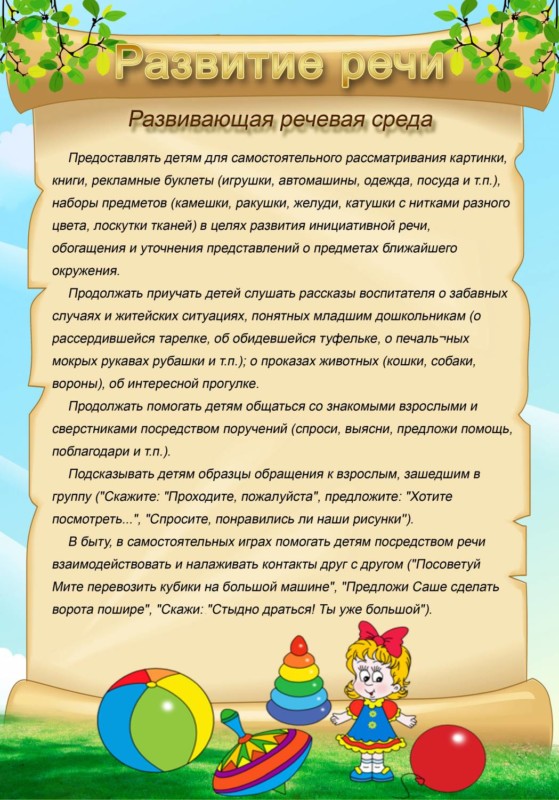 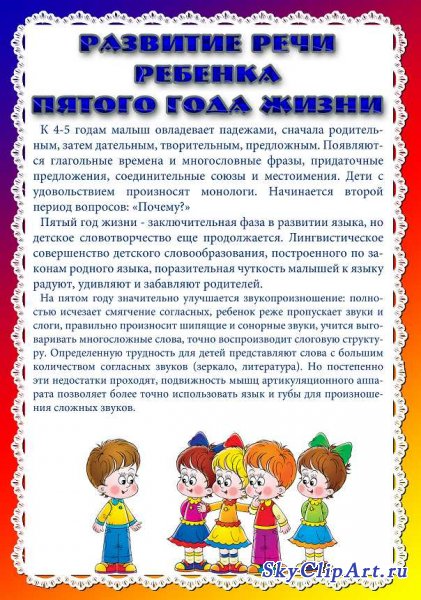 